St Clair District 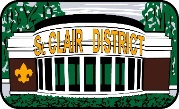 Charter Organization of the Year AwardStarted in 2018 The Charter Organization of the Year Award is a way to recognize your Chartering Organization for going above and beyond to support your Pack, Troop, Crew, Ship, or all Scouting Units. Please explain how your Charting Organization has supported your unit and the youth members. If selected, you will be notified. Please make sure the Charter Organization Representative or Institutional Head is present at the District Dinner to receive the award.Email Greg Gunyon Nomination form, gregory.gunyon@gmail.com or turn in at Roundtable or Belleville Scout OfficeDue by December Roundtable Nominee Information: Charter Organization: 				Charters the following units:Charter Organization Representative: 		Institutional Head: Statement of Nomination:Please provide some comments regarding the Charter Organization. ________________________________________________________________________________________________________________________________________________________________________________________________________________________________________________________________________________________________________________________________________________________________________________________________________________________________________________________________________________________________________________________________________________________________________________________________________________________________________________________________________________________________________________________________________________________________________________________________________________________________________________________________________________Nominated by:Name: 					Phone: 					Email:  